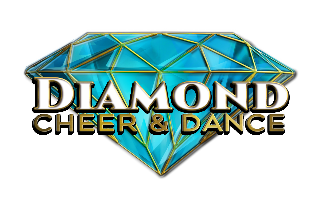 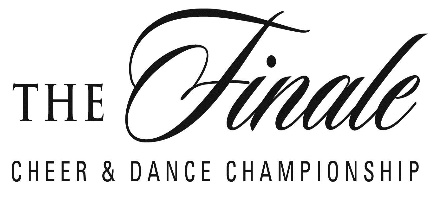 STUDIO, ALLSTAR, SCHOOL & RECREATIONAL DANCE SCORE SHEETDIVISION: _______________________________________________	TEAM NAME: _____________________________________________JUDGE NUMBER: ____________ROUTINE TIME: _______________		INITIALS:_______________CATEGORYPOINTS100SCORECOMMENTSSPACING/USE OF FLOOR10TECHNIQUE-Body Positioning/Alignment Placement and Control 20DEGREE OF DIFFICULTY-Incorporation of Skills20CREATIVITY-Skills and transitions done in a unique way10CHOREOGRAPHY-Composition of routine and style of dance10MUSICALITY-Rhythm/Timing10SHOWMANSHIP/EXPRESSION-Style, Emotion, Energy10OVERALL IMPRESSION/EXECUTION 10TOTAL